ХУДОЖЕСТВЕННО-ЭКОЛОГИЧЕСКАЯ АКЦИЯ«365 СТАКАНЧИКОВ – 365 ПРОИЗВЕДЕНИЙ ИСКУССТВА»14 мая с 11:00 до 15:00 в арт-кофейне «Кофе  и  Шоколад» на Волжской, 23 в рамках празднования Года экологии в России, прошла художественно-экологическая акция «365 стаканчиков – 365 произведений  искусства».  Авторами проекта выступили дети художественных  студий и общеобразовательных школ (7–17 лет), а также взрослые художники Саратова. 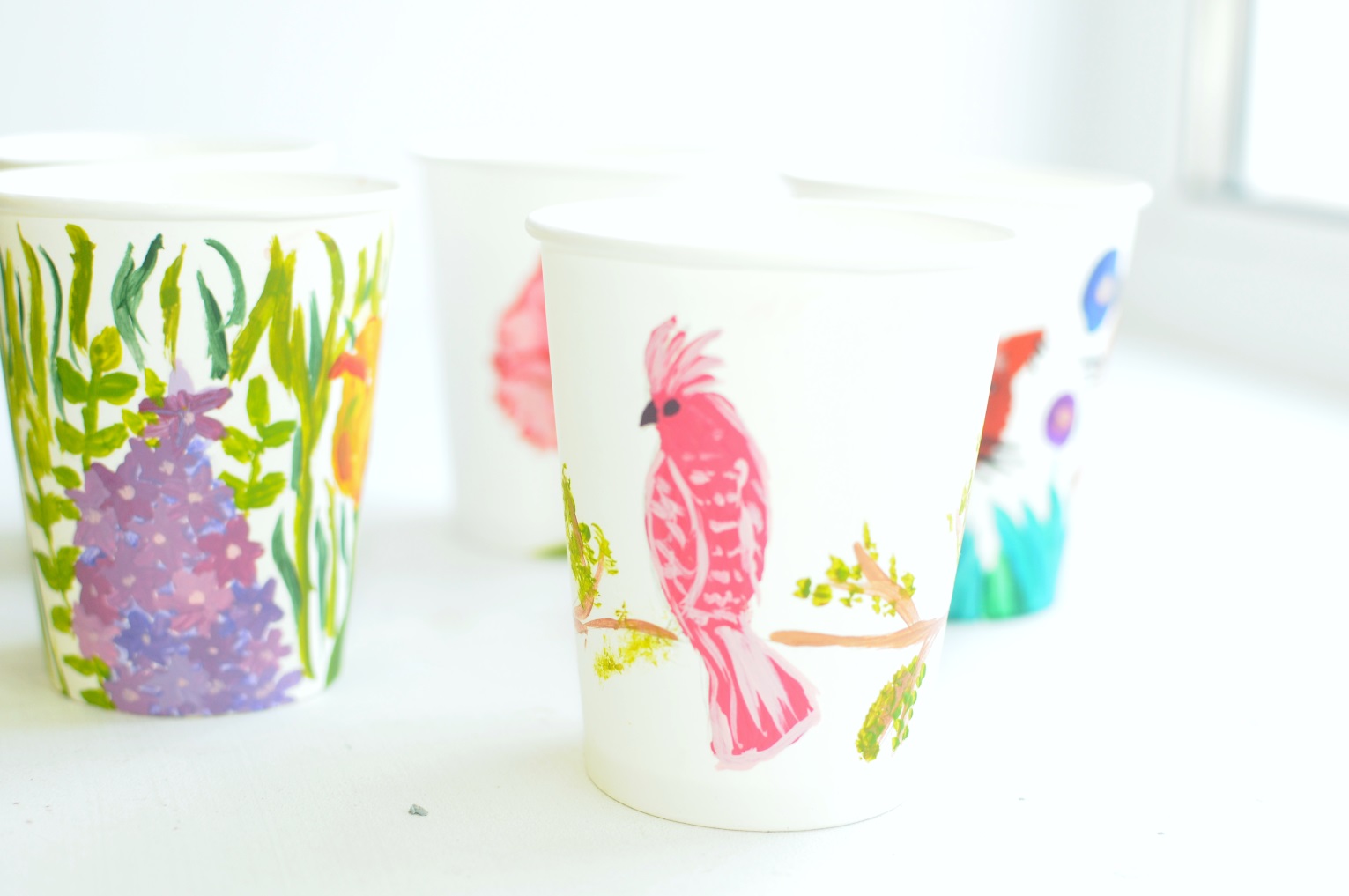 ЦЕЛЬ АКЦИИ Привлечение внимания населения Саратова к экологическим проблемам современности,проблемам, связанным с загрязнением природы и последствиями этих загрязнений. ЗАДАЧИ АКЦИИ–  содействие формированию у городского сообщества принципов бережливого отношения к окружающей среде;– воспитание любви и ответственного отношения к родной местности, понимания своей значимости и роли в улучшении экологической ситуации;– демонстрация социально-экологических проблем города, широкая пропаганда подходов к решению городских социально-экологических проблем; – повышение творческой активности жителей города в области познавательной, проектной,исследовательской, практической деятельности для улучшения экологического качества жизни, –повышения уровня экологической культуры в Саратове.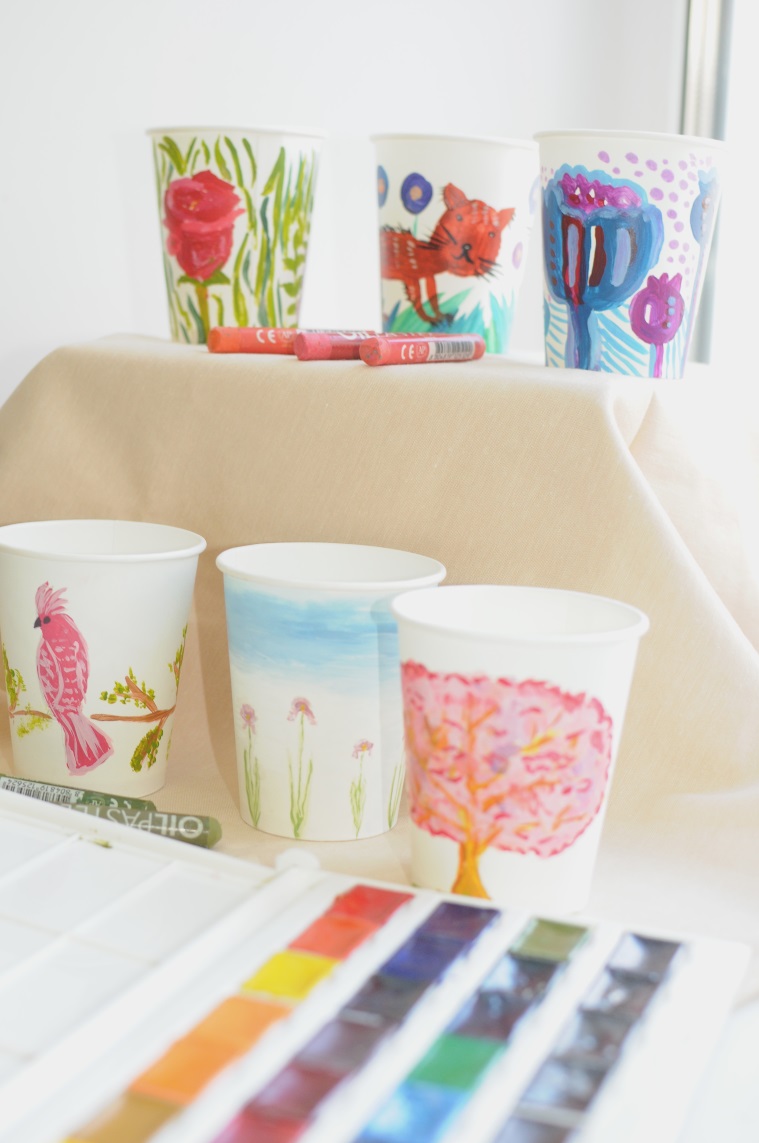 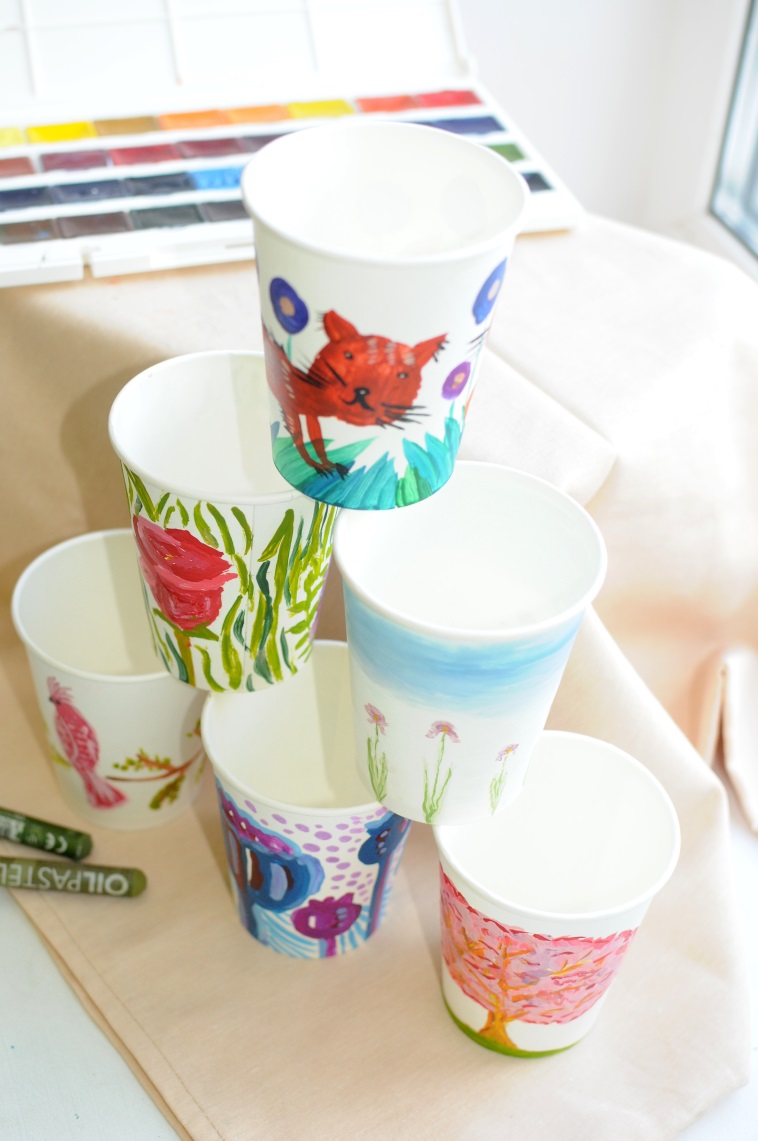 По итогам проведения акции, работы участников вошли в экспозицию, которая разместилась в арт-кофейне «Кофе и Шоколад» на Волжской, 23. Событие произошло  летом 2017 года. ___________________________________________________________________________________ПО ВОПРОСАМ ОБРАЩАТЬСЯ ПО ТЕЛ.:8(917)300-18-69 – Ирина Мельникова, куратор акции, руководитель изостудий «Художник» МУДО ДЮЦ Фрунзенского района г. Саратова и «Юный художник» при Региональном центре поддержки одаренных детей г. Саратова. 8(961)643-97-47  –  Кристина  Никитина, координатор акции, куратор выставочных проектов ООО «Кофе и шоколад плюс».  